Gimlehallen, fredag  6.januar 2023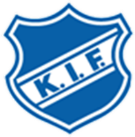  TRENINGSSTEVNE HOPP UTEN TILLØPHøyde u.tilløpGUTTER 2009 Jakob Gottenberg,	 KIF Friidrett		1,00mMenn seniorCaleb Kongolo, 		Søndre Land		1,50mJENTER 2007Marie Mollestad 	KIF Friidrett		1,26mJENTER 2006Emma Thorkildsen	KIF Friidrett		1,00mJENTER 2005Tora Damsgaard	KIF Friidrett		1,21mNina Blindebekk	KIF Friidrett		1,11mLengde uten tilløpGUTTER 2009Jakob Grottenberg	KIF Friidrett		2,10mGUTTER 2005Kristian Øydne		Søgne			2,96mGUTTER 2002Tobias Dybos Larsson	KIF Friidrett		2,48mMENN seniorCaleb Kongolo		Søndre Land		3,00mJENTER 2008Julie G Lunde		KIF Friidrett		2,08mSara Andreassen	KIF Friidrett		1,83mJENTER 2007Marie Mollestad	KIF Friidrett		2,39mJENTER 2006Emma Thorkildsen	KIF Friidrett		1,98mJENTER 2005Tora Damsgaard	KIF Friidrett		2,36mNina Blindebekk	KIF Friidrett		1,99mJENTER 2004Julie Ose		Søgne			2,28m